FICHE TECHNIQUEDORRANCE WINES CHARDONNAY CUVEE  ANAIS 2012Note des degustation:Kama, synonyme de plaisir des sens, ou l'un des quatre buts ultimes de la vie pour les hindous, a été crée en l'honneur de Sabrina,  muse et femme de Christophe Durand. Belle robe jaune aux reflets verts. Nez de melon, de citron, de pêche blanche  aux nuances épicées. En bouche, on trouve un beau gras bien équilibré par des amers nobles et une belle acidité. C’est rafraichissant,  minéral, dense, et complexe à la fois. Aux antipodes d’un vin technologique. VIN : DORRANCE WINES KAMA CHENIN BLANC 2014 PAYS : AFRIQUE DU SUDREGION ET SOUS REGION : SWARTLANDAPPELLATION : COSTAL REGION, SWARTLANDCEPAGES : 100% CHENIN BLANCAGE DES VIGNES : 39 ANSDENSITE DE PLANTATION : 2500 PIEDS PAR HECTARE  RENDEMENTS : 3 TONNES PAR HECTARE SOL : GRANITE DECOMPOSÉCULTURE : RAISONNEE PLUVIOMETRIE : 400 MMIRRIGATION : NONTAILLE : GOBELETALTITUDE : ENVIRON 200 METRESLATITUDE : 33.27 O SUDEXPOSITION: SUD-EST VENDANGES : MANUELLES EN PETITES CAGETTESLEVURES : ENDOGENESVINIFICATION : VENDANGE ENTIERE EN FÛTS DE 2 OU 3 ANSELEVAGE : 12 MOIS EN FUTSCOLLAGE : NON FILTRATION : A LA MISEDEGRE : 13%SUCRE RESIDUEL: 2.3 G/LBOUCHAGE : BOUCHON LIEGETEMPERATURE DE SERVICE : 12-14 O C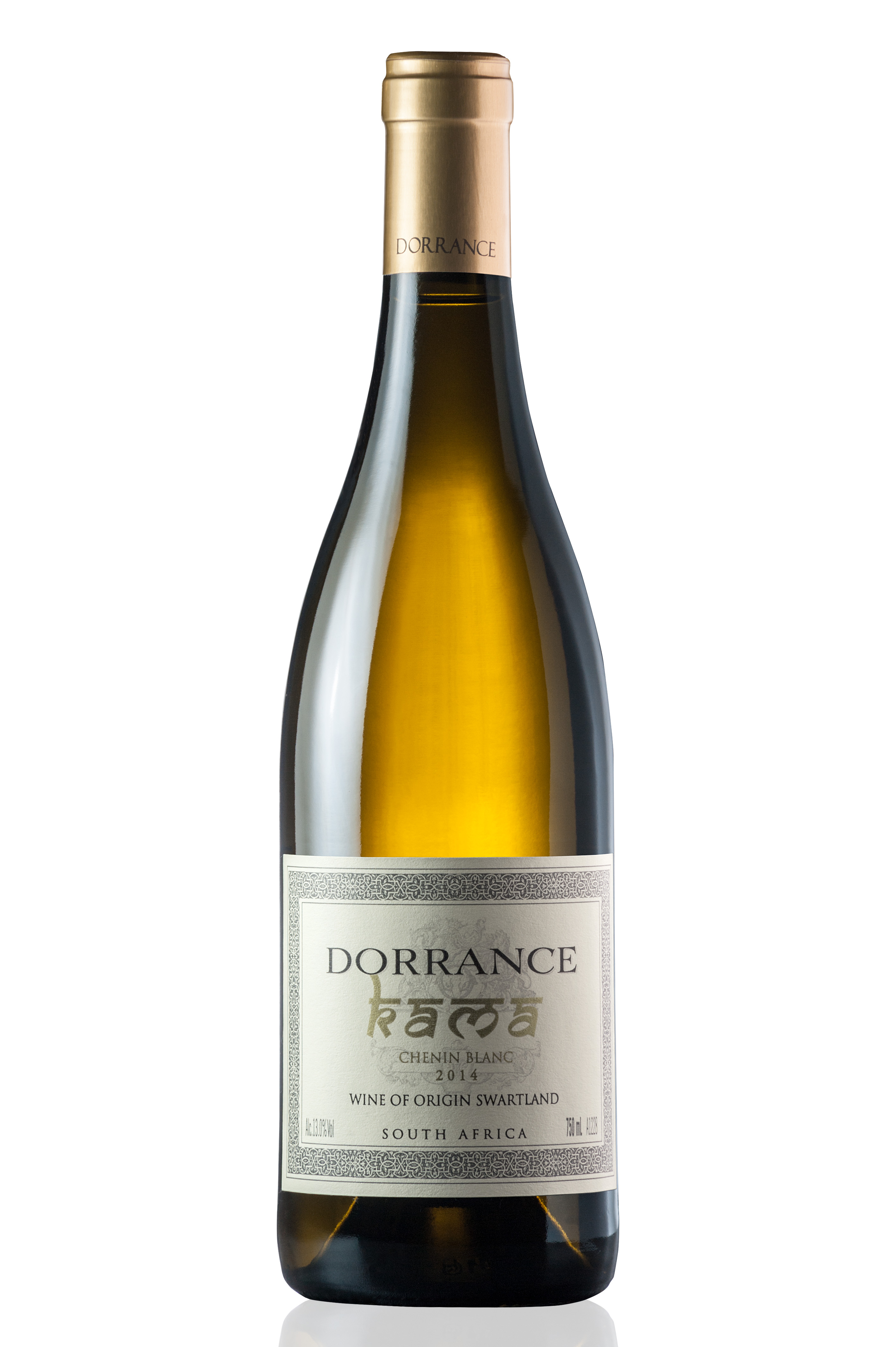 